PROGRAMAÇÃO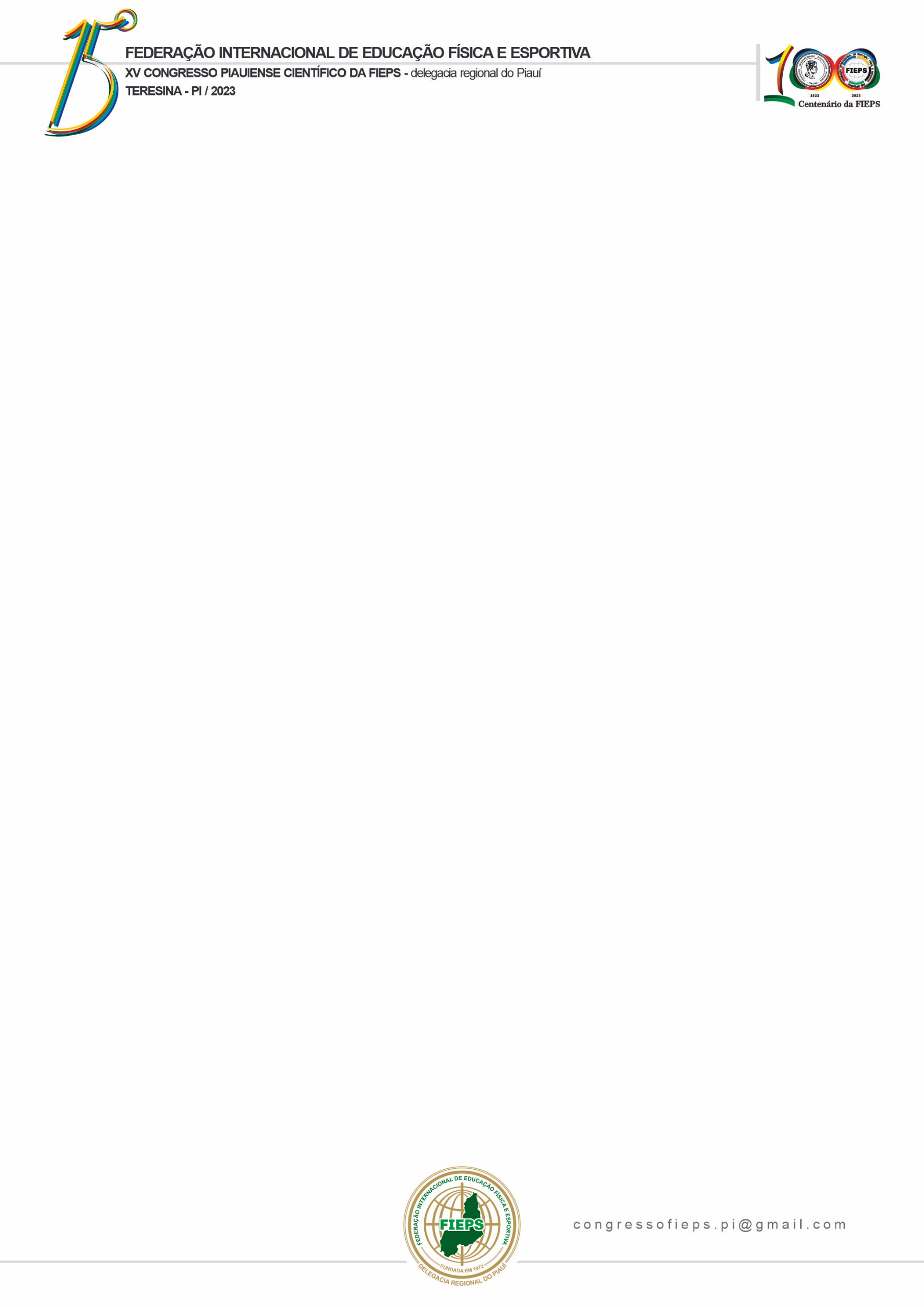 26 DE ABRIL __________________________________________________	8h às 12h – CREDENCIAMENTO E ENTREGA DE MATERIAL	13h às 17h – CREDENCIAMENTO E ENTREGA DE MATERIAL	17:30h às 21:30h - PALESTRA DE ABERTURA - AUDITÓRIO"Perspectivas atuais na atuação profissional e o desafio dos Conselhos nesta nova realidade"27 DE ABRIL __________________________________________________	8h às 12hCURSO 01 - WORKSHOP DE GINÁSTICA COLETIVA COREOGRAFADAProf. Dr. NILSON VIEIRA - CREF5- 00379-G/CECURSO 02- BIOMECÂNICA APLICADA À SAÚDE ARTICULARProf. Me. RENATO FURLANETO BERNARDINIS - CREF11-002211-G/MSCURSO 03 - RECREAÇÃO E CONSCIÊNCIA ECOLÓGICAProfa. Ma. ROSA MARIA ALVES DA COSTA - CREF18-001150-G/PACURSO 04 - NUTRIÇÃO NO APOIO AO EMAGRECIMENTO EM ACADEMIASDrª. SÔNIA MARIA BORDIN - CRN 8/198-PR	13h às 17h CURSO 05 - MASSAGEM E LIBERAÇÃO MIOFASCIAL ANTIESTRESSEProf. Me. ANDRÉ LEONARDO DA SILVA NESSI - CREF4- 002377-G/SPCURSO 06 - DANÇA NA ESCOLA: LABORATÓRIO PEDAGÓGICOProf. Dr. NILSON VIEIRA - CREF5- 00379-G/CECURSO 07 - RECURSOS ERGOGÊNICOS USADOS EM ACADEMIAS E DESPORTOSDrª. SÔNIA MARIA BORDIN - CRN 8/198-PRCURSO 08 - ELABORAÇÃO DE TRABALHO DE CONCLUSÃO DE CURSO TCC: ETAPAS E DESENVOLVIMENTO DO ESTUDOProf. Dr. Estélio Silva Barbosa / PI	17:30h às 21:30h ABERTURA DO 15º ENCONTRO INTERDISCIPLINARHomenagem: 50 anos FIEPS-PI / 100 anos FIEPS MUNDIAL 6ª MOSTRA DE DANÇA28 DE ABRIL __________________________________________________	8h às 12hCURSO 01 - WORKSHOP DE GINÁSTICA COLETIVA COREOGRAFADAProf. Dr. NILSON VIEIRA - CREF5- 00379-G/CECURSO 02- BIOMECÂNICA APLICADA À SAÚDE ARTICULARProf. Me. RENATO FURLANETO BERNARDINIS - CREF11-002211-G/MSCURSO 03 - RECREAÇÃO E CONSCIÊNCIA ECOLÓGICAProfa. Ma. ROSA MARIA ALVES DA COSTA - CREF18-001150-G/PACURSO 04 - NUTRIÇÃO NO APOIO AO EMAGRECIMENTO EM ACADEMIASDrª. SÔNIA MARIA BORDIN - CRN 8/198-PR	13h às 17h CURSO 05 - MASSAGEM E LIBERAÇÃO MIOFASCIAL ANTIESTRESSEProf. Me. ANDRÉ LEONARDO DA SILVA NESSI - CREF4- 002377-G/SPCURSO 06 - DANÇA NA ESCOLA: LABORATÓRIO PEDAGÓGICOProf. Dr. NILSON VIEIRA - CREF5- 00379-G/CECURSO 07 - RECURSOS ERGOGÊNICOS USADOS EM ACADEMIAS E DESPORTOSDrª. SÔNIA MARIA BORDIN - CRN 8/198-PRCURSO 08 - ELABORAÇÃO DE TRABALHO DE CONCLUSÃO DE CURSO TCC: ETAPAS E DESENVOLVIMENTO DO ESTUDOProf. Dr. Estélio Silva Barbosa / PI	17:30h às 21:30h CURSO 09 - MEETING DE RITMOS: Conceitos, estilos, montagem de coreografiasProfa. Esp. KRISLANE LEMOS DE SOUSA - CREF15- 2080-G/PICURSO 10- MASSAGEM ANTIESTRESSE PARA IDOSOSProf. Me. ANDRÉ LEONARDO DA SILVA NESSI - CREF4- 002377-G/SPAPRESENTAÇÃO DE TRABALHOS CIENTÍFICOS29 DE ABRIL __________________________________________________	8h às 12hCURSO 09 - MEETING DE RITMOS: Conceitos, estilos, montagem de coreografiasProfa. Esp. KRISLANE LEMOS DE SOUSA - CREF15- 2080-G/PICURSO 10- MASSAGEM ANTIESTRESSE PARA IDOSOSProf. Me. ANDRÉ LEONARDO DA SILVA NESSI - CREF4- 002377-G/SPAPRESENTAÇÃO DE TRABALHOS CIENTÍFICOS	13h às 17h CERTIFICADOS SERÃO DISPONIBILIZADOS ONLINE30 DE ABRIL __________________________________________________8h às 12hCONHECENDO TERESINA (PASSEIO TURÍSTICO)	13h às 17h Embarque dos professores e cursistas.